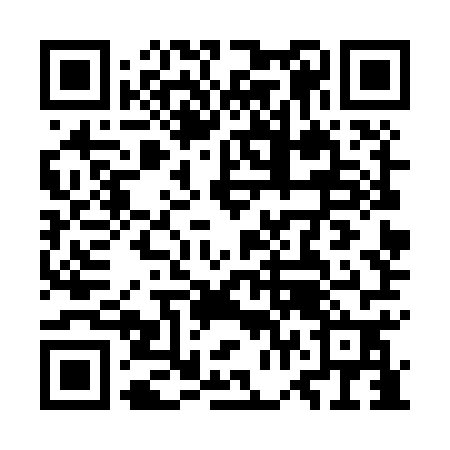 Ramadan times for Yeongju, South KoreaMon 11 Mar 2024 - Wed 10 Apr 2024High Latitude Method: NonePrayer Calculation Method: Muslim World LeagueAsar Calculation Method: ShafiPrayer times provided by https://www.salahtimes.comDateDayFajrSuhurSunriseDhuhrAsrIftarMaghribIsha11Mon5:165:166:4212:353:566:296:297:5012Tue5:155:156:4112:353:566:306:307:5113Wed5:135:136:3912:353:576:316:317:5214Thu5:125:126:3812:353:576:326:327:5315Fri5:105:106:3712:343:586:336:337:5416Sat5:095:096:3512:343:586:346:347:5517Sun5:075:076:3412:343:596:356:357:5618Mon5:065:066:3212:343:596:366:367:5719Tue5:045:046:3112:333:596:366:367:5820Wed5:035:036:2912:334:006:376:377:5921Thu5:015:016:2812:334:006:386:388:0022Fri4:594:596:2612:324:006:396:398:0123Sat4:584:586:2512:324:016:406:408:0224Sun4:564:566:2312:324:016:416:418:0325Mon4:554:556:2212:314:016:426:428:0426Tue4:534:536:2012:314:026:436:438:0527Wed4:514:516:1912:314:026:446:448:0628Thu4:504:506:1712:314:026:446:448:0729Fri4:484:486:1612:304:036:456:458:0830Sat4:464:466:1412:304:036:466:468:0931Sun4:454:456:1312:304:036:476:478:101Mon4:434:436:1112:294:036:486:488:112Tue4:424:426:1012:294:046:496:498:123Wed4:404:406:0912:294:046:506:508:134Thu4:384:386:0712:284:046:506:508:145Fri4:374:376:0612:284:046:516:518:156Sat4:354:356:0412:284:056:526:528:167Sun4:334:336:0312:284:056:536:538:178Mon4:324:326:0112:274:056:546:548:189Tue4:304:306:0012:274:056:556:558:2010Wed4:284:285:5812:274:066:566:568:21